Regulamin ogólnopolskiego konkursu dla nauczycieli„Nauczyciel z POWER-em”Organizator: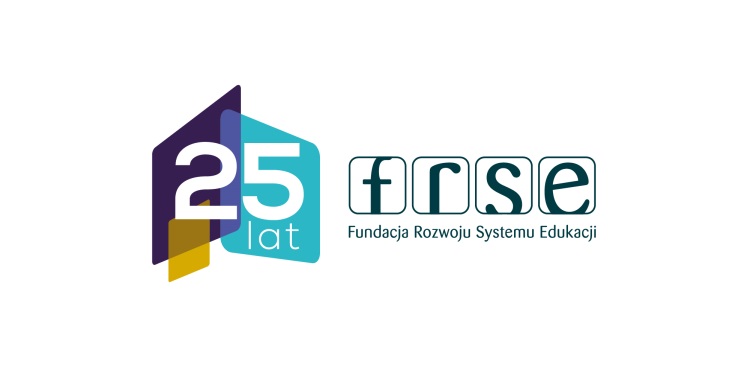 Patronat: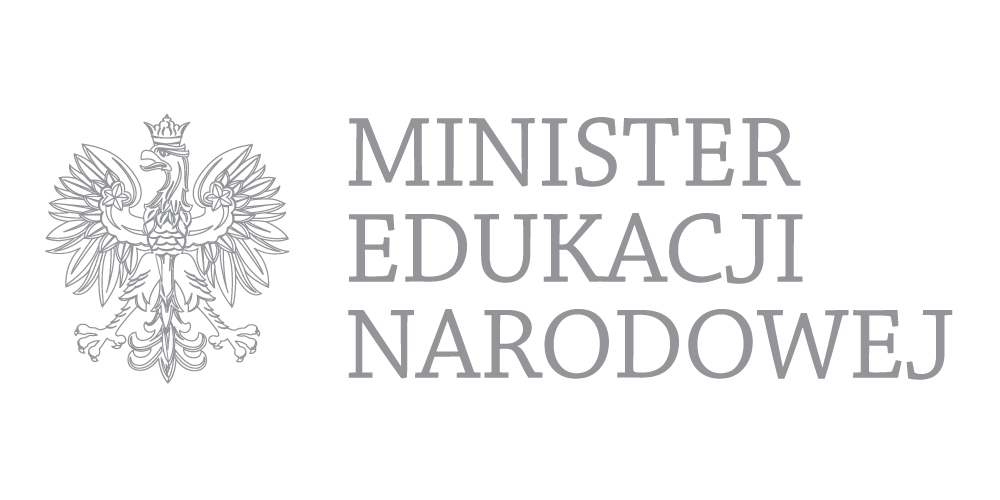 Regulamin ogólnopolskiego konkursu dla nauczycieli„Nauczyciel z POWER-em”§ 1Organizator i cel konkursuOrganizatorem pierwszego ogólnopolskiego konkursu „Nauczyciel z POWER-em”, zwanego dalej Konkursem jest Fundacja Rozwoju Systemu Edukacji, z siedzibą w Warszawie, ul. Aleje Jerozolimskie 142A,  02-305 Warszawa, zwana dalej Organizatorem.Konkurs Nauczyciel z POWER-em to inicjatywa mająca na celu wyróżnienie osób biorących udział w zagranicznych wyjazdach edukacyjnych  oraz promocję najciekawszych efektów projektów mobilności realizowanych przez beneficjentów Programu Operacyjnego Wiedza Edukacja Rozwój oraz programu Erasmus+ w sektorach edukacja szkolna oraz kształcenie i szkolenia zawodowe w latach 2014-2017.Przedmiotem konkursu będą autorskie materiały dydaktyczne (edukacyjne) np. konspekty, scenariusze zajęć, programy nauczania   powstałe w wyniku realizacji projektów mobilności przez polskie instytucje biorące udział w Programach POWER oraz Erasmus+  koordynowanych  przez Fundację Rozwoju Systemu Edukacji.Celem konkurs jest:zaprezentowanie najciekawszych narzędzi mogących usprawnić pracę nauczycieli w obrębie polskiego systemu edukacji;identyfikację przykładów dobrych praktyk z danego obszaru nauczania;wyłonienie najlepszych wypracowanych materiałów konkursowych mogących być inspiracją do tworzenia innowacyjnych metod nauczania przez innych nauczycieli;upowszechnianie i wykorzystywanie rezultatów projektów  zapewniając ich trwałość.Konkurs pokaże efekty realizowanych projektów w ramach Programu POWER i Erasmus+ w dwóch sektorach: edukacja szkolna, kształcenie i szkolenia zawodowe oraz ich wpływ na polską metodykę nauczania wpisaną w podstawę programową.§ 2Uczestnicy konkursuKonkurs skierowany jest do nauczycieli, biorących udział  w wyjazdach zagranicznych w ramach Programu POWER i Erasmus+, którzy zdobyli wiedzę i umiejętności, pozwalające na opracowanie innowacyjnych materiałów edukacyjnych wykorzystywanych do pracy z uczniami.Nauczyciele przesyłają swoje zgłoszenia w dwóch kategoriach w podziale na źródło finansowania:edukacja szkolna:POWERErasmus+kształcenie i szkolenia zawodowe POWERErasmus+Nauczyciele zgłaszają swój udział w Konkursie za zgodą dyrekcji placówki, w postaci pisemnej rekomendacji dyrektora/wicedyrektora na załączonym formularzu zgłoszeniowym (zał. 1).§ 3Zasady konkursuAby wziąć udział w Konkursie należy przesłać:formularz zgłoszeniowy, autorski materiał dydaktyczny np. scenariusz/konspekt zajęć/program edukacyjnydołączyć prezentację multimedialną lub 5-cio minutowy film/klip przedstawiający relację z przeprowadzonej lekcji, zajęć z wykorzystaniem    ww. materiałów, podlegających ocenie w konkursie.Jedna osoba może zgłosić na Konkurs tylko jeden materiał dydaktyczny oraz prezentację lub materiał filmowy (film/klip).W Konkursie będą oceniane autorskie materiały oraz prezentacje/klipy przedstawiające działania wynikające z projektów realizowanych w ramach Programu POWER oraz Erasmus+ w latach 2014-2017.Wykorzystane w materiałach konkursowych zdjęcia bądź klipy przedstawiające wizerunek osób trzecich muszą  posiadać zgodę tychże osób lub ich prawnych opiekunów.Prace konkursowe należy wysyłać wyłącznie pocztą tradycyjną na adres: Fundacja Rozwoju Systemu Edukacji, ul. Aleje Jerozolimskie 142A, 02-305 Warszawa, z dopiskiem: Konkurs Nauczyciel z POWEREM.Prace konkursowe  mogą być zapisane na nośnikach CD/DVD lub pamięciach USB. FRSE nie zwraca przysłanych materiałów.Zgłoszenie do Konkursu następuje po otrzymaniu przez Fundację Rozwoju Systemu Edukacji formularza zgłoszeniowego wraz z nośnikiem zawierającym pracę konkursową. Termin nadsyłania zgłoszeń w okresie od 11 czerwca 2018 do 30 września 2018r (decyduje data wpływu do FRSE).§ 4Ocena formalna i merytorycznaOcenę formalną zgłoszeń do Konkursu przeprowadza Organizator.Ocenę merytoryczną zgłoszeń spełniających warunki formalne przeprowadzają eksperci wewnętrzni. Podczas oceny będą brane pod uwagę następujące elementy:a. wykorzystanie nowych technologii oraz narzędzi poznanych w ramach realizacji projektu,b. zastosowanie metod nauczania zaobserwowanych w trakcie mobilności,c. jakość wykonania, pomysłowość i atrakcyjność zajęć Prace konkursowe będą oceniane z uwzględnieniem następujących kryteriów: pomysł/ oryginalność tekstu, kompozycja, język i styl, walory merytoryczne pracy.§ 5Laureaci konkursu i nagrodyW ramach Konkursu zostaną przyznane miejsca od I do III w dwóch kategoriach: edukacja szkolna:POWERErasmus+kształcenie i szkolenia zawodowe:POWERErasmus+Laureatami konkursu zostają autorzy 3 kolejnych prac, którzy otrzymali odpowiednio najwięcej punktów. W przypadku takiej samej liczby punktów decyzje o przyznaniu nagród podejmuje Organizator.Organizator zastrzega sobie prawo do nieprzyznawania któregokolwiek z miejsc wymienionych w ust.1, w zależności od poziomu ocenianych materiałów.Dla wszystkich laureatów przewidziane są nagrody rzeczowe.Nagrody przyznane w Konkursie przeznaczone są dla nauczyciela, uczestnika projektu w Programie POWER oraz Erasmus+, autora ocenianej pracy konkursowej.Lista laureatów Konkursu zostanie opublikowana do dnia 15 października 2018 r. na stronie http://power.frse.org.pl/, a laureaci zostaną powiadomieni o tym fakcie pocztą elektroniczną.Koszty podatkowe związane z nagrodami obciążają wyłącznie osobę , który nagrodę otrzymał, chyba, że z przepisów prawa wynika obowiązek pobrania należności na poczet podatku przez Organizatora.§ 6Postanowienia końcoweRegulamin stanowi podstawę Konkursu i określa prawa i obowiązki jego uczestników. Wzięcie udziału w Konkursie jest równoznaczne z wyrażeniem zgody na:Przetwarzanie i publikowanie przez Organizatora danych osobowych uczestników z zapisami Ustawy z dnia 29 sierpnia 1997 r. o ochronie danych osobowych (Dz. U. Nr 133, poz. 883) dla potrzeb związanych z realizacją Konkursu;Wykorzystywanie wizerunku osób utrwalonych na zdjęciach przez Organizatora do celów promocyjnych.Uczestnik Konkursu, oświadcza, że wszystkie zawarte przez niego treści w pracach konkursowych nie naruszają praw osób trzecich, w szczególności Ustawy z dnia 4 lutego 1994 r. o prawie autorskim i prawach pokrewnych (Dz. U. z 2006 r. Nr 90, poz. 631 z późn. zm.) oraz dóbr osobistych, a także, że uzyskał wszelkie właściwe zgody osób, których wizerunek utrwalił na zdjęciach/klipach  na wykorzystanie ich wizerunku w Konkursie.Uczestnik Konkursu wysyła do FRSE prace konkursowe, do których przysługują mu autorskie prawa majątkowe. Beneficjent udostępnia Organizatorowi wskazane wyżej utwory na zasadzie otwartej licencji CC Uznanie Autorstwa.Uczestnik Konkursu przystępując do konkursu, musi posiadać:zgodę osób trzecich występujących w pracach konkursowych  na wykorzystanie ich wizerunku na potrzeby Konkursu oraz w materiałach promocyjnych, przygotowanych przez FRSE (wzór znajduje się w Załączniku nr 2);w przypadku, gdy na zdjęciach lub klipach znajduje się osoba niepełnoletnia, zgodę jej rodziców lub opiekunów prawnych na rozpowszechnianie wizerunku tej osoby wykorzystanie na potrzeby Konkursu oraz w materiałach promocyjnych przygotowanych przez FRSE (wzór znajduje się w Załączniku nr 3). Uczestnik nie musi przekazywać Organizatorowi oświadczeń ze zgodami, o których mowa w §6 ust.5. pkt. a-b.Oświadczenia ze zgodami, o których mowa w §6 ust.5. pkt. a-b. Uczestnik powinien zachować, aby przedłożyć Organizatorowi w przypadku ewentualnego sporu sądowego, którego Organizator będzie stroną.Organizator zastrzega sobie prawo do zmiany Regulaminu.Organizator zastrzega sobie prawo do przedłużenia terminu zgłoszeń oraz czasu na ogłoszenie wyników.Uczestnik zobowiązuje się do naprawienia szkody, której dozna Organizator w przypadku, gdy któreś z oświadczeń, o których mowa w §6 ust.5. okazało się nieprawdziwe w całości lub w części.Od oceny formalnej i merytorycznej odwołanie nie przysługuje.